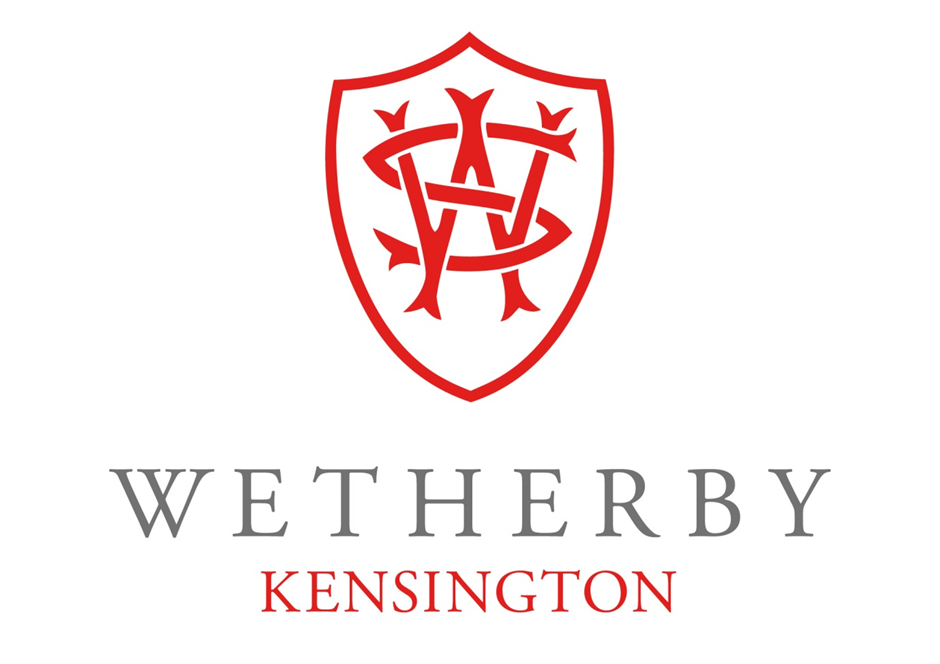 SCHOOL CARETAKERPERSON SPECIFICATIONSuitable candidates will:have a strong commitment to customer service, combined with an enthusiastic and flexible mannerbe responsible, honest and reliable•  be practical and good with their hands•  stay calm in an emergency, for example if there is a break-in or fire•  have good verbal communication skills to deal with children and adults as well as     having a warm sympathetic, patient and supportive manner when dealing with all    members of the school community•  understand safe working practices and health and safety legislation•  have some understanding of building construction and design•  be able to interpret technical information•  be well-organised and capable of prioritising their own work•  be happy to work on their own and / or capable of supervising people•  be flexible and enjoy a varied routine as days can rarely be plannedthe ability to think quickly and solve problems•  be reasonably fit•  a committed, dynamic and pro-active caretaker and a cheerful, friendly and co-    operative member of staff       •  Be supportive and positive in interactions with team members, pupils and parents•  Maintain excellent levels of appearance, attendance and punctualityBe fully involved in the life of the schoolValue and be willing to promote the caring ethos of the school